.Intro: 16 counts...dance will start after lyrics have kicked in. Start on the word "Weak"Begin facing 12:00 with weight on Left and Right touched beside LeftRestart during wall 4 after count 16…dance restarts facing 9:00[1 - 8] RIGHT ROCKING CHAIR, WALK, WALK, WALK, KICK[9 - 16] STEP BACK, TOUCH, STEP BACK, TOUCH, STEP BACK, TOUCH, SWAY RIGHT, SWAY LEFT*Restart here after both sways during wall 4 (which starts facing 9:00). Dance will start again also facing (9:00)[17 - 24] SIDE SHUFFLE, ROCK BACK, RECOVER FORWARD, VINE LEFT WITH A ¼ TURN LEFT, BRUSH[25 - 32] ¼ PIVOT LEFT, ¼ PIVOT LEFT, V STEP(weight should now be on Left ready to start dance again with Right)#ENDING: Dance ends on count 15 during wall 11 facing 3:00.To finish facing the front, replace count 16 (sway Left) with the step below....by this time the music will have faded out completely, but I do like to have a tidy ending to my dances .....Turn ¼ left and step left forward to face 12:00E-mail: christine@silverliningdance.co.nz website: www.silverliningdance.co.nzMozart & Roses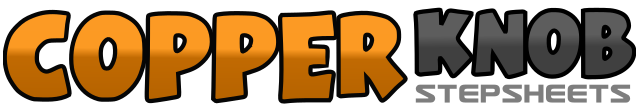 .......Count:32Wall:4Level:Beginner.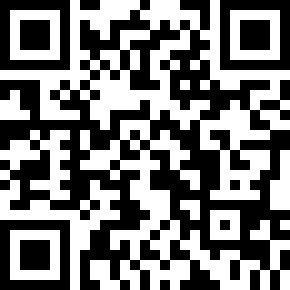 Choreographer:Christine Stewart (NZ) - May 2021Christine Stewart (NZ) - May 2021Christine Stewart (NZ) - May 2021Christine Stewart (NZ) - May 2021Christine Stewart (NZ) - May 2021.Music:Soul - Lee Brice : (Album: Hey World)Soul - Lee Brice : (Album: Hey World)Soul - Lee Brice : (Album: Hey World)Soul - Lee Brice : (Album: Hey World)Soul - Lee Brice : (Album: Hey World)........1 - 4Step/rock forward onto Right, rock back onto Left, step/rock back onto Right, step/rock forward onto Left5 - 7Walk forward stepping Right, Left then Right8Kick Left leg forward1 - 2Step Left back, touch Right beside Left (optional: add a clap with the touch)3 - 4Step Right back (on slight diagonal), touch Left beside Right (optional: add a clap with the touch)5 - 6Step Left back (on slight diagonal), touch Right beside Left (optional: add a clap with the touch)7 - 8Step Right to right side swaying hips right #, recover sideways onto Left swaying hips left *1&2Step Right to right side, step onto Left beside Right, step Right to right side3 - 4Step/rock Left back, recover forward onto Right5 - 8Step Left to left side, step onto Right behind Left, turn ¼ left and step Left forward, brush Right forward (on ball of foot) (9:00)1 - 2Step/touch Right forward, turn ¼ left on balls of both feet transferring weight onto Left (6:00)3 - 4Step/touch Right forward, turn ¼ left on balls of both feet transferring weight onto Left (3:00)5 - 8Step Right out to Right diagonal, step Left out to Left diagonal, step Right back, step Left back and beside Right